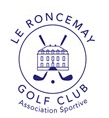 Charte des compétitions organisées par l’Association SportiveLa Direction du Golf autorise l’Association Sportive à organiser des compétitions de classement pour ses adhérents en particulier les mercredis et dimanches entre 9h et 10h.Compétition 18 trous : 7 départs du trou n° 1 de 9h à 10 h les mercredis et dimanche Compétition 9 trous : 9 trous : 4 départs du trou n° 10 de 9h à 9h30Les joueurs s’inscrivent sur le site I.S.P le mercredi à partir de 14 heures, 2 semaines avant la compétition.Les joueurs s’inscrivent sur le site ISP les dimanches après -midi à partir de 14 heures, 2 semaines avant la compétition.Dans le cas où plus de 21 joueurs sont inscrits, les joueurs en liste d’attente deviennent prioritaires pour la compétition suivante.Le comité de l’épreuve organise les départs et tient à jour les classements en respectant les règles de la Charte.L’ensemble des compétitions 18 trous compte pour le Challenge Clément BERARDO. Pour chaque épreuve, le classement net donne lieu à une attribution de pointsAutres : 5 points de participation.La finale de ce challenge en novembre permet aux 3 premiers de jouer les 18 trous accompagnés par Clément BERARDOLes joueurs qui participent à ces compétitions s’engagent à respecter les règles en cours de la FFG et celles de l’AS :Respecter le terrain ; ses partenaires ; Eviter de rouler sur les pré-greens et les tours de green ; Relever ses pitchs ; Ratisser les bunkers  Respecter la cadence de jeu définie par les horaires situés en bas de votre carte de score… ni trop rapide, ni trop lent !En cas de jeu lent (non-respect des horaires sur la carte de score) Se limiter à 3 minutes maximum la recherche de la balle perdueToujours avoir son chariot près de soi pour éviter les allers-retours Être déjà concentré sur le prochain coup et mettre son gant avant d’arriver à sa balleLe premier joueur prêt joue Au green, placer son chariot sur le chemin du trou suivant Remplir sa carte de score au départ du trou suivantL ‘association est heureuse d’organiser ces compétitions de classement et nous comptons sur vous   pour y participer dans une ambiance sportive et amicale , nous n ‘hésiterons pas  à prendre des mesures  disciplinaires en cas de problèmes avérés.Le président de l’Association Sportive         Golf Club le Roncemay                Serge MERCIER1er = 1002ème = 703ème = 504ème = 405ème = 256ème = 10